MATEMÁTICA – 9.o ANO	Duração: 90 minutosO teste é constituído por dois cadernos (Caderno 1 e Caderno 2).Só é permitido o uso de calculadora no Caderno 1.Na resposta aos itens de escolha múltipla, seleciona a opção correta. Escreve, na folha de respostas, o número do item e a letra que identifica a opção escolhida.Na resposta aos restantes itens, apresenta o teu raciocínio de forma clara, indicando todos os cálculos que tiveres de efetuar e todas as justificações necessárias.FORMULÁRIONúmerosValor aproximado de   : GeometriaÁreas:Losango:  Trapézio:   Superfície esférica: ,  sendo  r  o raio da esferaVolumes:Prisma e cilindro: Pirâmide e cone:  Esfera:  , sendo  r  o raio da esferaTrigonometria:Fórmula fundamental:  Relação da tangente com o seno e o cosseno:   Tabela Trigonométrica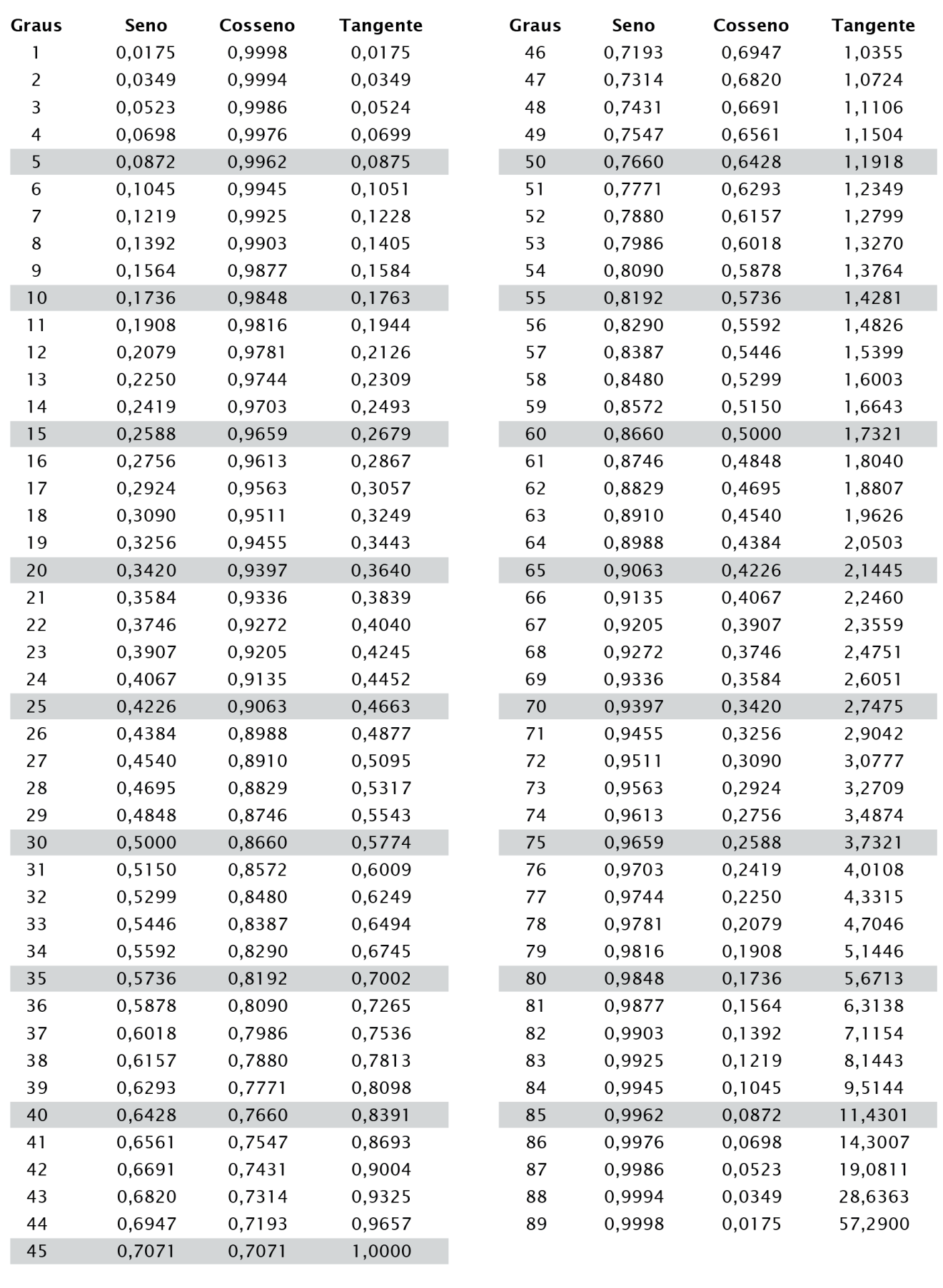 CADERNO 1: 30 minutos(É permitido o uso de calculadora.)1.	Na viagem de carro de casa para a faculdade, o António demora 30 minutos se circular a uma velocidade média de .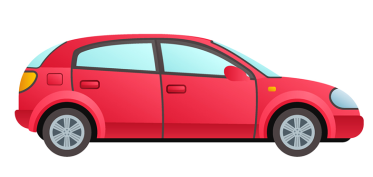 Num dia de muito trânsito, o carro do António circulou a uma velocidade média de .Quanto tempo demorou o António a chegar à faculdade, nesse dia de muito trânsito?Apresenta todos os cálculos que efetuares. 2.	Na figura ao lado está representada a planificação de uma pirâmide quadrangular regular.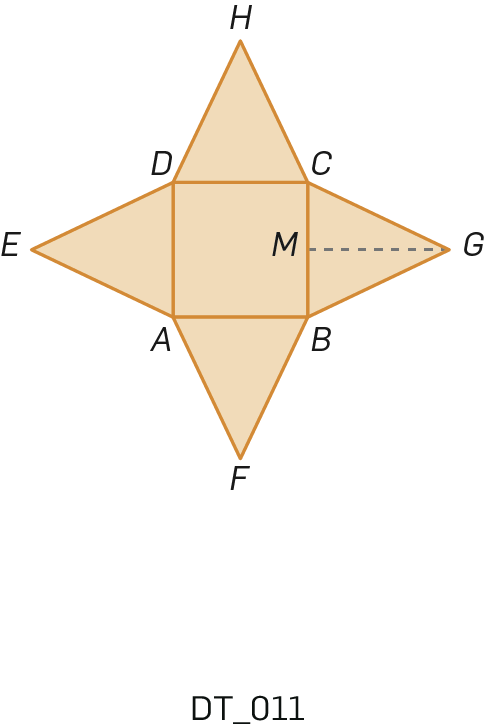 Sabe-se que:M  é o ponto médio de  [CB] ;; .2.1	Considera o seguinte problema:«Sabendo que a área total da pirâmide é 33 cm2, qual é o valor de   ?»Traduz o problema através de uma equação e, resolvendo essa equação, mostra que   .2.2	Considera que   .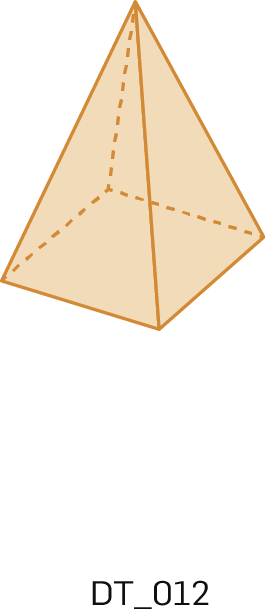 a)	Determina, em cm3, o valor, aproximado às centésimas, do volume da pirâmide.Sempre que, em cálculos intermédios, procederes a arredondamentos, conserva, no mínimo, três casas decimais.b)	Determina o valor, aproximado às décimas, da amplitude do ângulo  CGB .Sempre que, em cálculos intermédios, procederes a arredondamentos, conserva, 
no mínimo, três casas decimais.FIM DO CADERNO 1CADERNO 2: 60 minutos(Não é permitido o uso de calculadora.)3.	No referencial da figura ao lado está representada parte dos gráficos das funções  f  e  g  e o paralelogramo  [OABC] . 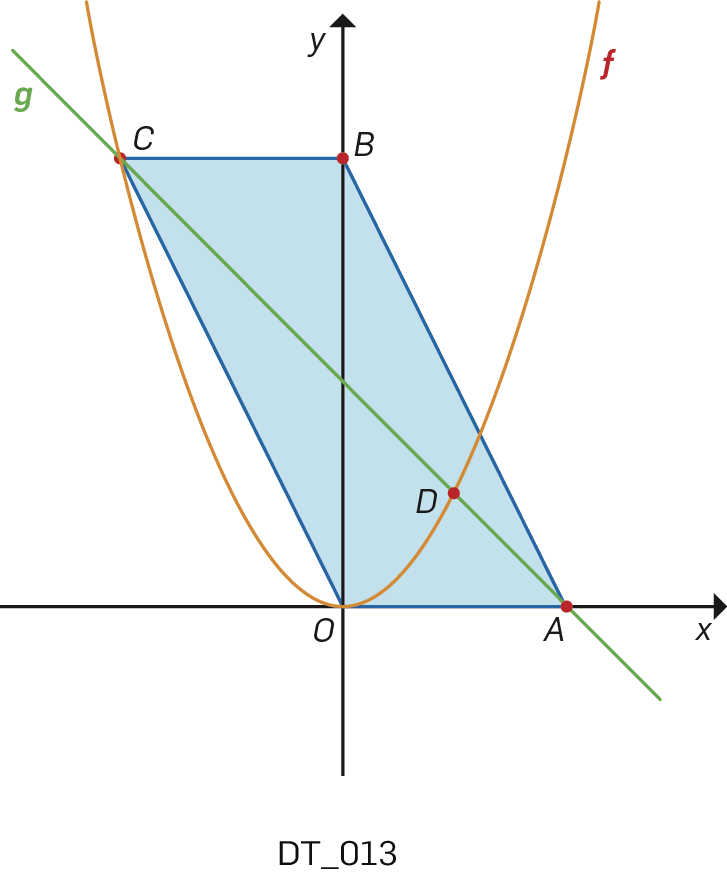 Sabe-se que: f  é uma função quadrática do tipo  ;g  é uma função afim definida por  ;o ponto  A  pertence ao gráfico de  g  e ao eixo das abcissas;o ponto  B  pertence ao eixo das ordenadas;os pontos  C  e  D  são os pontos de interseção dos gráficos de  f  e de  g ;o ponto  D  tem coordenadas .3.1	Mostra que  .3.2	Indica, por observação da figura, o número de soluções da equação  .3.3	Determina a área do paralelogramo   .4.	No referencial cartesiano seguinte está representada parte do gráfico da função  f .Sabe-se que: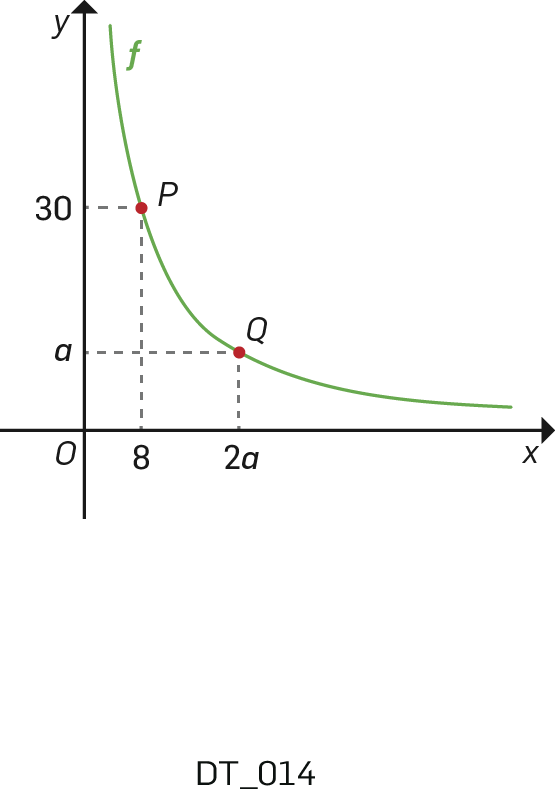 a função  f  é uma função de proporcionalidade inversa;o ponto  P  pertence ao gráfico de  f  e tem coordenadas   ;o ponto  Q  pertence ao gráfico de  f  e tem coordenadas  , sendo    um número real maior do que 8.4.1	Qual das seguintes expressões algébricas define a função  f ?4.2	Determina o valor exato de    na forma   . 5.	Resolve a seguinte equação.6.	Considera a equação   , na qual    representa um número real.Determina, na forma de intervalo de números reais, o conjunto de valores de  m  para os quais a equação tem duas soluções.7.	Na figura ao lado estão representadas a circunferência de centro  O  e raio  [OA]  e as semirretas    e  .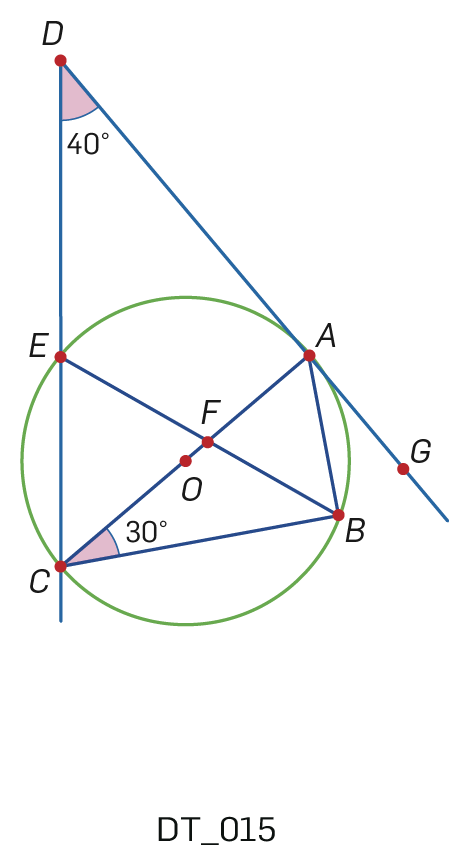 A figura não está desenhada à escala.Sabe-se que:[AB]  e  [BC]  são cordas da circunferência; a semirreta    é tangente à circunferência no ponto  A ;o ponto  E  é um ponto de interseção da semirreta    com a circunferência dada;o ponto  F  é a interseção das cordas  [AC]  e  [BE] ;  e   ;a amplitude do arco  CE  é .7.1	Calcula, em graus, a amplitude dos ângulos  CAB ,  BCD  e  EFC .7.2	Por observação da figura, seleciona a opção verdadeira.(A)	O ponto  O  é o ponto de interseção de todas as mediatrizes dos lados 
do triângulo  [ABC] .(B)	O ponto  O  é o ponto de interseção de todas as bissetrizes dos ângulos internos 
do triângulo  [ABC] .(C)	O ponto  O  é o ponto de interseção das medianas do triângulo  [ABC] .(D)	O ponto  O  é o ponto de interseção das alturas do triângulo  [ABC] .7.3	Indica, justificando, o valor lógico da seguinte afirmação:[AB]  é lado de um polígono regular inscrito na circunferência de centro  O  e raio  [OA] .8.	Na figura seguinte está representado um prisma quadrangular regular reto.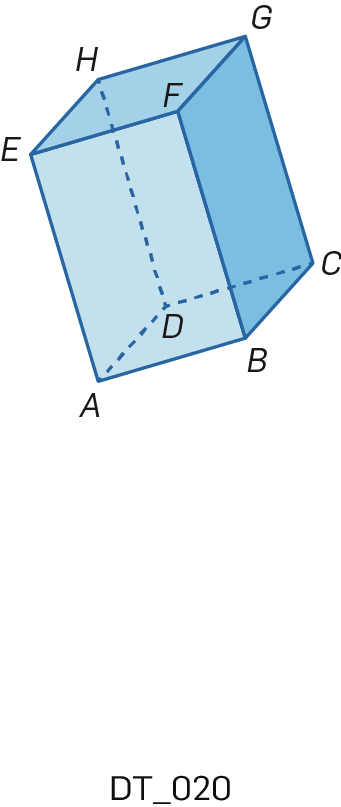 Qual das seguintes afirmações é verdadeira? (A)	As retas  AC  e  AG  são perpendiculares.(B)	A reta  EC  é paralela ao plano  EFB .(C)	As retas  AE  e  BC  são não complanares.(D)	A interseção dos planos  ACG  e  BCD  é o ponto  C .9.	Numa competição matemática foram registados os tempos gastos pelos 240 concorrentes na prova final. Com os dados recolhidos foi construído o histograma seguinte. 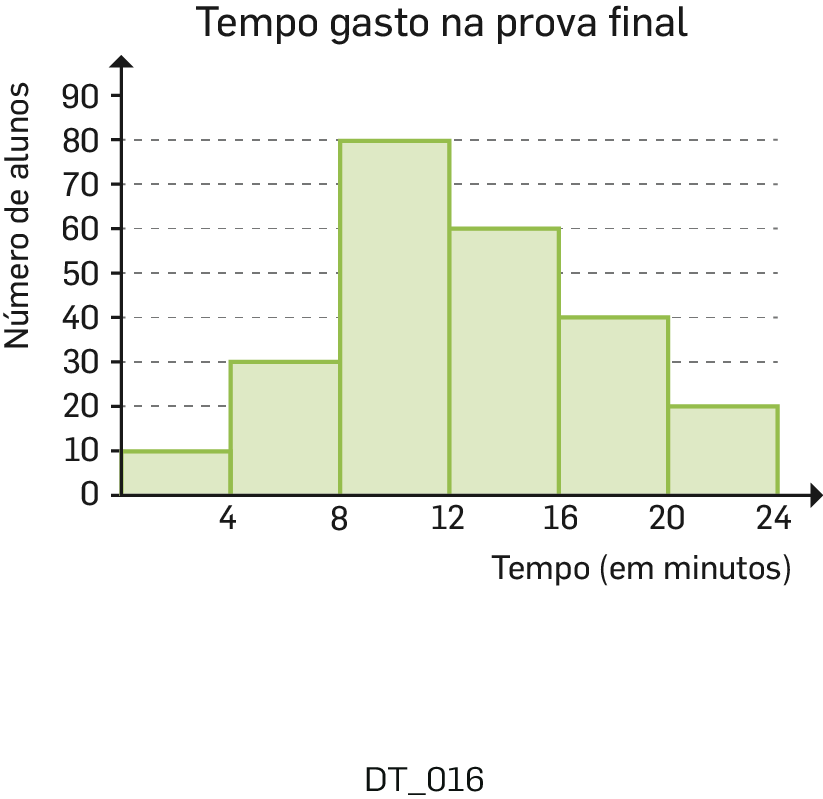 9.1	Indica a classe modal.9.2	Qual das seguintes afirmações é necessariamente verdadeira?(A)	Há alunos que demoraram 10 minutos para completar a prova.(B)	50% dos alunos demorou menos de 8 minutos para completar a prova.(C)	25% dos alunos precisou de pelo menos 16 minutos para completar a prova.(D)	75% dos alunos precisou de mais de 12 minutos para completar a prova.10.	O diagrama seguinte traduz os resultados de um inquérito aos 28 alunos de uma turma de 
9.o ano sobre a utilização das redes sociais. 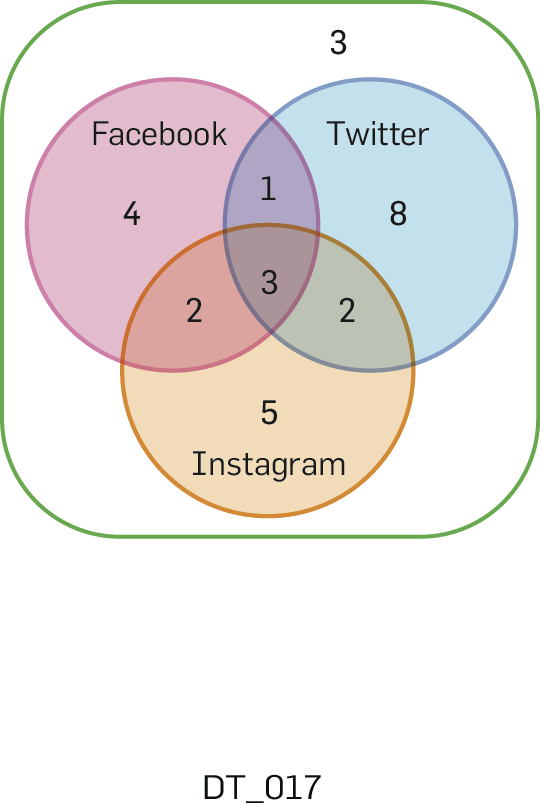 10.1	Considera que se escolhe, ao acaso, um aluno dessa turma. Qual é a probabilidade de esse aluno usar o Facebook, mas não usar o Instagram?Apresenta o resultado na forma de fração irredutível.10.2	Considera, agora, que se escolhem dois alunos dessa turma.Qual das seguintes expressões representa a probabilidade de ambos usarem o Twitter?FIMCotaçõesCotaçõesCotaçõesCotaçõesCotaçõesCotaçõesCotaçõesCotaçõesCotaçõesCotaçõesCotaçõesCotaçõesCotaçõesCotaçõesCotaçõesCotaçõesCotaçõesCotaçõesCotações1.2.12.2 a)2.2 b)612106Total: 34 pontosTotal: 34 pontosTotal: 34 pontosTotal: 34 pontosTotal: 34 pontosTotal: 34 pontosTotal: 34 pontosTotal: 34 pontosTotal: 34 pontosTotal: 34 pontosTotal: 34 pontosTotal: 34 pontosTotal: 34 pontosTotal: 34 pontosTotal: 34 pontosTotal: 34 pontosTotal: 34 pontosTotal: 34 pontosTotal: 34 pontos(A)	(B)	(C)	(D)	(A)	(B)	(C)	(D)	CotaçõesCotaçõesCotaçõesCotaçõesCotaçõesCotaçõesCotaçõesCotaçõesCotaçõesCotaçõesCotaçõesCotaçõesCotaçõesCotaçõesCotações3.13.23.34.14.25.6.7.17.27.38.9.19.210.110.2436356663633363Total: 66 pontosTotal: 66 pontosTotal: 66 pontosTotal: 66 pontosTotal: 66 pontosTotal: 66 pontosTotal: 66 pontosTotal: 66 pontosTotal: 66 pontosTotal: 66 pontosTotal: 66 pontosTotal: 66 pontosTotal: 66 pontosTotal: 66 pontosTotal: 66 pontos